Офіційне Iнтернет-представництво Президента України 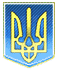 УКАЗ ПРЕЗИДЕНТА УКРАЇНИ № 128/2013Про Національний план дій на 2013 рік щодо впровадження Програми економічних реформ на 2010-2014 роки «Заможне суспільство, конкурентоспроможна економіка, ефективна держава»З метою забезпечення виконання заходів, визначених Програмою економічних реформ на 2010-2014 роки «Заможне суспільство, конкурентоспроможна економіка, ефективна держава», постановляю:1. Затвердити Національний план дій на 2013 рік щодо впровадження Програми економічних реформ на 2010-2014 роки «Заможне суспільство, конкурентоспроможна економіка, ефективна держава» (додається).2. Кабінету Міністрів України, Раді міністрів Автономної Республіки Крим, обласним, Київській та Севастопольській міським державним адміністраціям, Національній комісії з цінних паперів та фондового ринку, Національній комісії, що здійснює державне регулювання у сфері енергетики, Національній комісії, що здійснює державне регулювання у сфері зв'язку та інформатизації, Національній комісії, що здійснює державне регулювання у сфері комунальних послуг, Національній комісії, що здійснює державне регулювання у сфері ринків фінансових послуг, забезпечити:виконання передбачених Національним планом дій на 2013 рік щодо впровадження Програми економічних реформ на 2010-2014 роки «Заможне суспільство, конкурентоспроможна економіка, ефективна держава» (далі - Національний план) заходів у встановлені ним строки;проведення за участю наукових установ, експертів роз'яснювальної роботи щодо змісту Національного плану.3. Кабінету Міністрів України, Національній комісії з цінних паперів та фондового ринку, Національній комісії, що здійснює державне регулювання у сфері енергетики, Національній комісії, що здійснює державне регулювання у сфері зв'язку та інформатизації, Національній комісії, що здійснює державне регулювання у сфері комунальних послуг, Національній комісії, що здійснює державне регулювання у сфері ринків фінансових послуг, забезпечити супроводження у Верховній Раді України законопроектів, передбачених Національним планом.4. Прем'єр-міністрові України:інформувати щомісяця до 15 числа про стан виконання заходів, передбачених Національним планом;вносити за пропозицією керівників напрямів реформ подання про зняття заходів Національного плану з контролю разом з інформацією, що підтверджує їх виконання у повному обсязі, та в разі потреби - подання про перенесення строку виконання заходів разом з обгрунтованими пропозиціями щодо визначення нового строку їх виконання.5. Запропонувати Національному банку України, Фонду гарантування вкладів фізичних осіб забезпечити виконання відповідних заходів Національного плану.6. Заходи, передбачені Національним планом дій на 2012 рік щодо впровадження Програми економічних реформ на 2010-2014 роки «Заможне суспільство, конкурентоспроможна економіка, ефективна держава», затвердженим Указом Президента України від 12 березня 2012 року №187, виконання яких триває і які не передбачені Національним планом, затвердженим цим Указом, виконуються:заходи із супроводження у Верховній Раді України законопроектів - до прийняття Верховною Радою України законів із відповідних питань;інші заходи - протягом першого кварталу 2013 року.Кабінету Міністрів України забезпечити виконання заходів відповідно до частини першої цієї статті.7. Контроль за виконанням цього Указу покласти на керівника Координаційного центру з упровадження економічних реформ.8. Цей Указ набирає чинності з дня його опублікування.Президент України Віктор ЯНУКОВИЧ12 березня 2013 рокуАдреса цієї сторінки: http://www.president.gov.ua/documents/15521.html 
Усі права на матеріали, розміщені на цьому сайті, належать Адміністрації Президента України. 